Witam serdecznie moich małych studentów oraz rodziców.Poniżej zamieszczam harmonogram zajęć z języka angielskiego.14.04.2020r.Powtórzenie poznanych dotąd kształtów: circle, square, triangle, rectangle.Dla ułatwienia zamieszczam linki do strony You Tube na ten  temat z poznanym słownictwem:Piosenka o kształtach (tylko o pierwszych 4): https://www.youtube.com/watch?v=zDYOFC-ec78Piosenka o kształtach: https://www.youtube.com/watch?v=AnoNb2OMQ6s Piosenka o 5 little shapes: https://www.youtube.com/watch?v=BrIUKmNAAQ45 little shapes jumpping on the bed: https://www.youtube.com/watch?v=AEDWdt8eD8wProszę o zachęcenie dzieciaczków do powtarzania nazw kształtów. Jeśli nie będą w stanie ich powtórzyć to można rozbić je na sylaby. One naprawdę poradzą sobie z tym znakomicie.16.04.2020r.Powtórzenie poznanych dotąd kolorów.Poniżej zamieszczam linki do strony You Tube związany z tą tematyką:Lekcja o kolorach: https://www.youtube.com/watch?v=qhOTU8_1Af4https://www.youtube.com/watch?v=8tei0zYTOJ0https://www.youtube.com/watch?v=UeFM6SONBg0Proszę, o zachęcenie dzieciaczków do powtarzania po lektorze.Dla utrwalenia nazw kolorów proponuję zapytać dzieci o kolory przedmiotów w domu zadając pytanie: What colour is it?  / łot color is it/? Jaki to kolor?Dzieciaczki mogą odpowiedzieć tylko nazwę koloru, o który nam chodzi.21.04.2020r.Dla utrwalenia nazw kolorów proponuje włączyć moim małym studentom piosenki na You Tube a na pewno będą zadowolone, bo kochają to robić.O kolorach- color mixing: https://www.youtube.com/watch?v=ybt2jhCQ3lAPiosenka o kolorach 3 latki: https://www.youtube.com/watch?v=pUPM3DtK9soPiosenka o kolorach 3 latki: https://www.youtube.com/watch?v=SLZcWGQQsmg23.04.2020r. Dziś proponuję utrwalenie nazw kształtów oraz kolorów z wykorzystaniem historyjki na You Tube:https://www.youtube.com/watch?v=1VBW6rdvRks oraz kart pracy: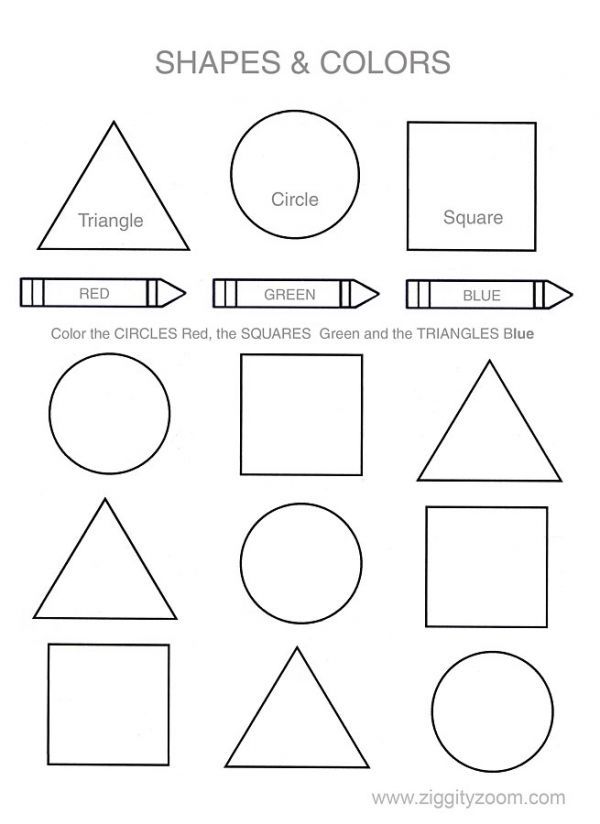 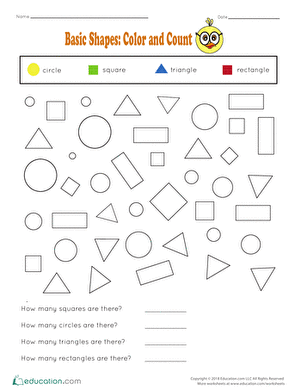 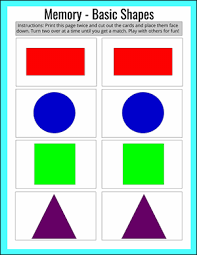 